《会议培训服务平台》网上报名操作手册运行环境系统使用浏览器访问，建议使用360浏览器（极速模式）、谷歌等浏览器，不建议使用IE浏览器和360浏览器兼容模式。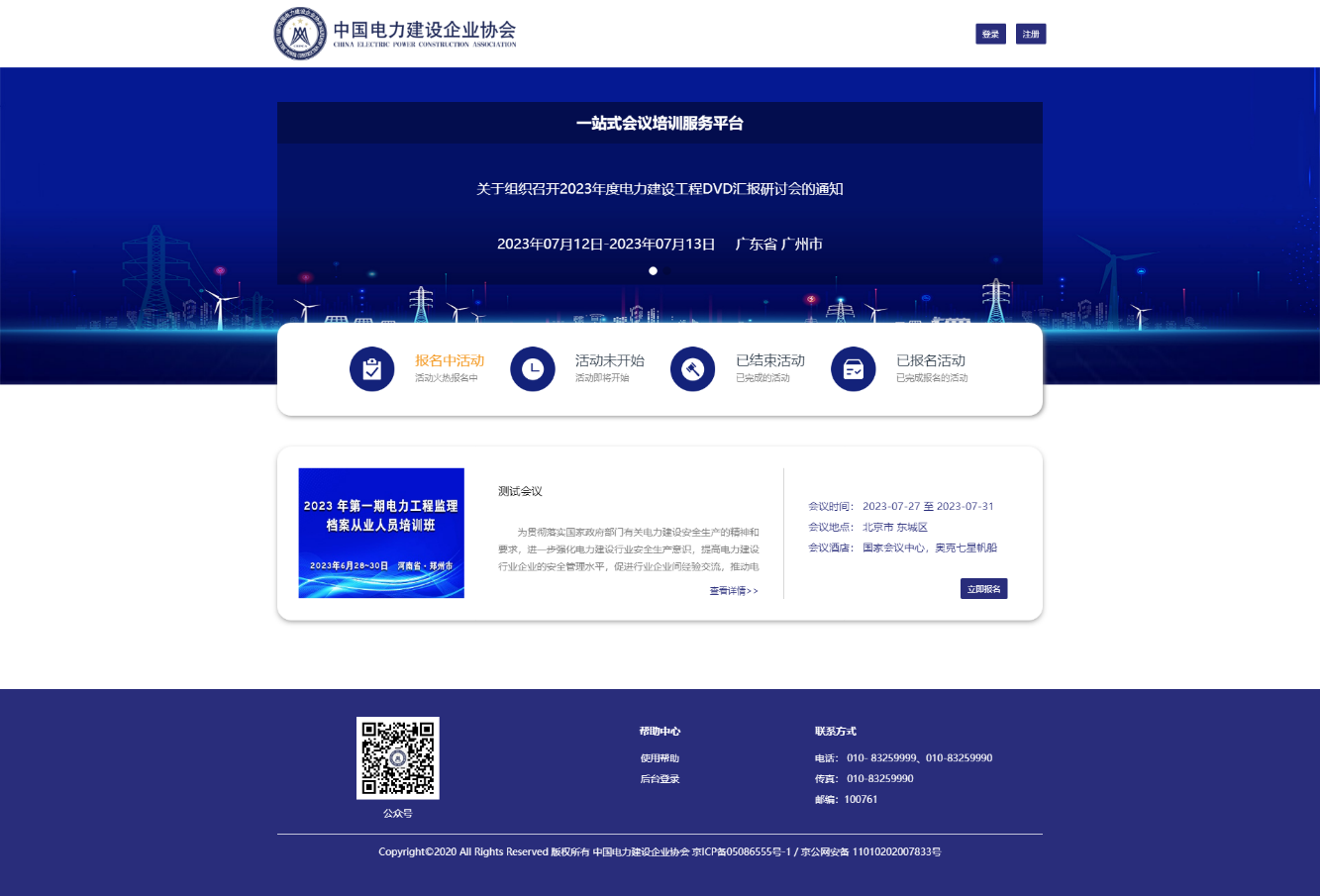 系统注册、登录打开浏览器，在地址栏输入访问地址（http://huiyi.cepca.org.cn/）后单击回车键，浏览器打开中国电力建设企业协会会议培训系统首页（之后简称会议报名系统）。在旧版会议报名系统有账号的，请直接点击【登录】进行登录操作。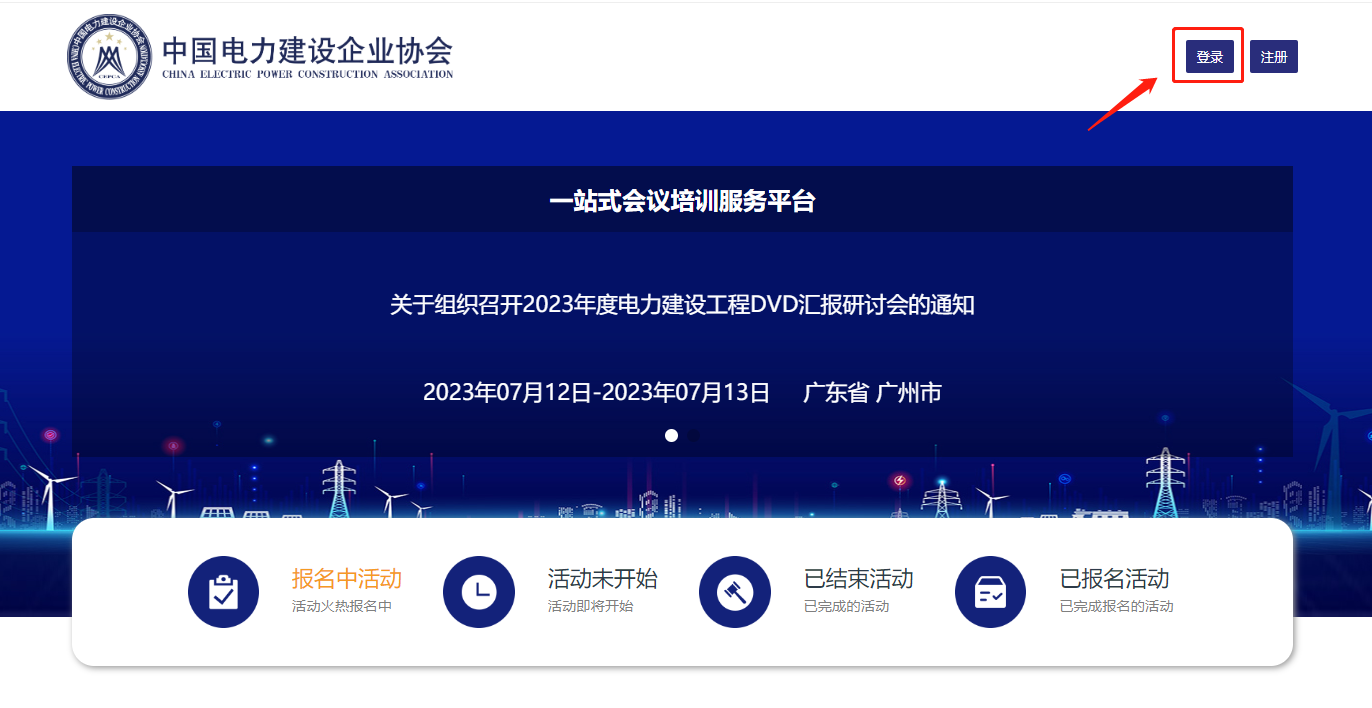 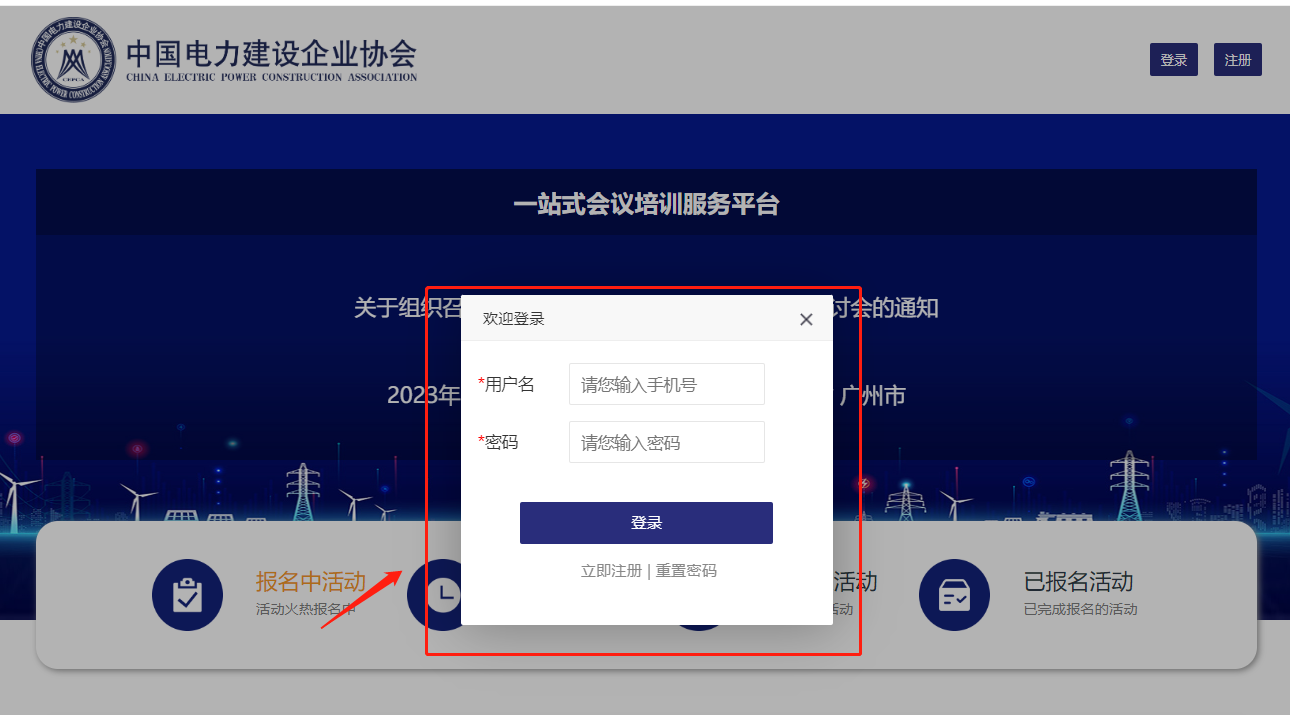 无系统登录账号，请点击【注册】进行注册操作。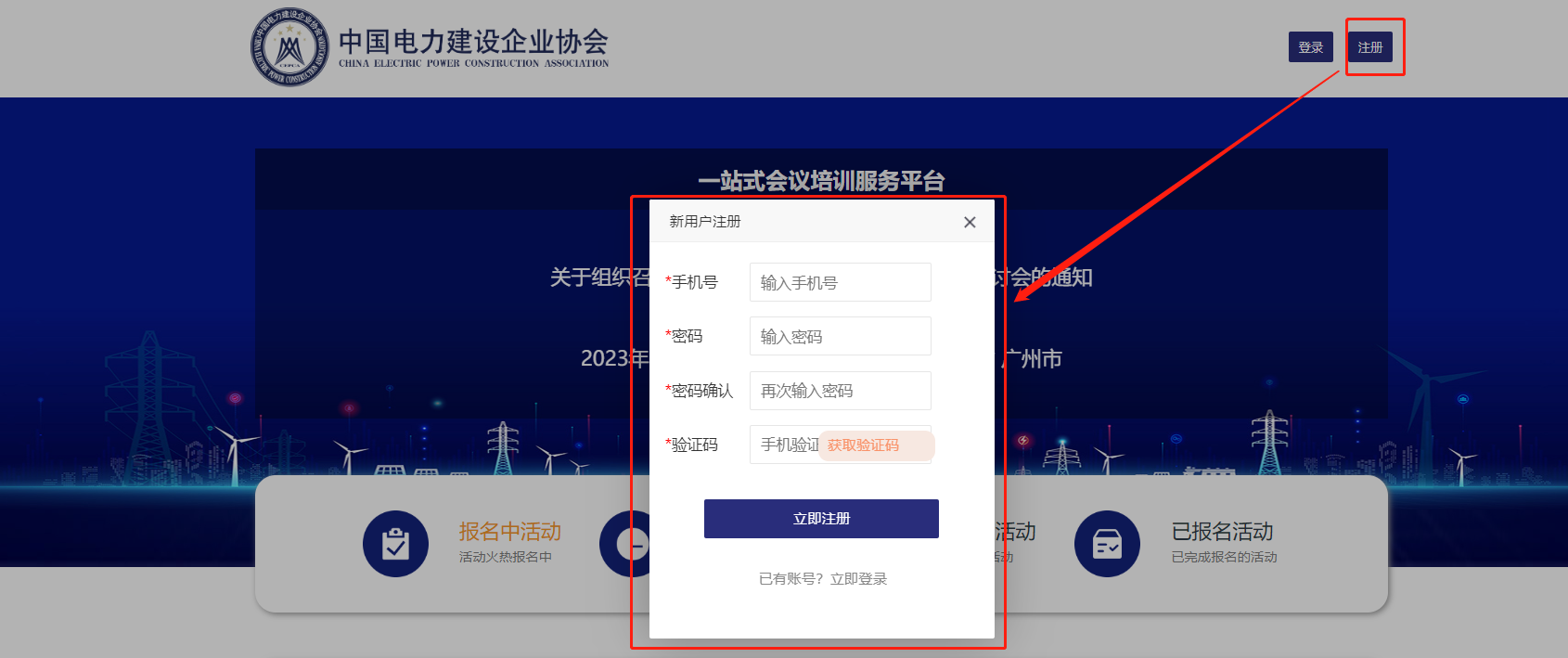 填写好注册信息后，点击注册页面中【立即注册】后，系统会自动登录系统。会议报名选择会议登录系统后，选择需要参加的会议点击【立即报名】进入报名页面，进行报名操作。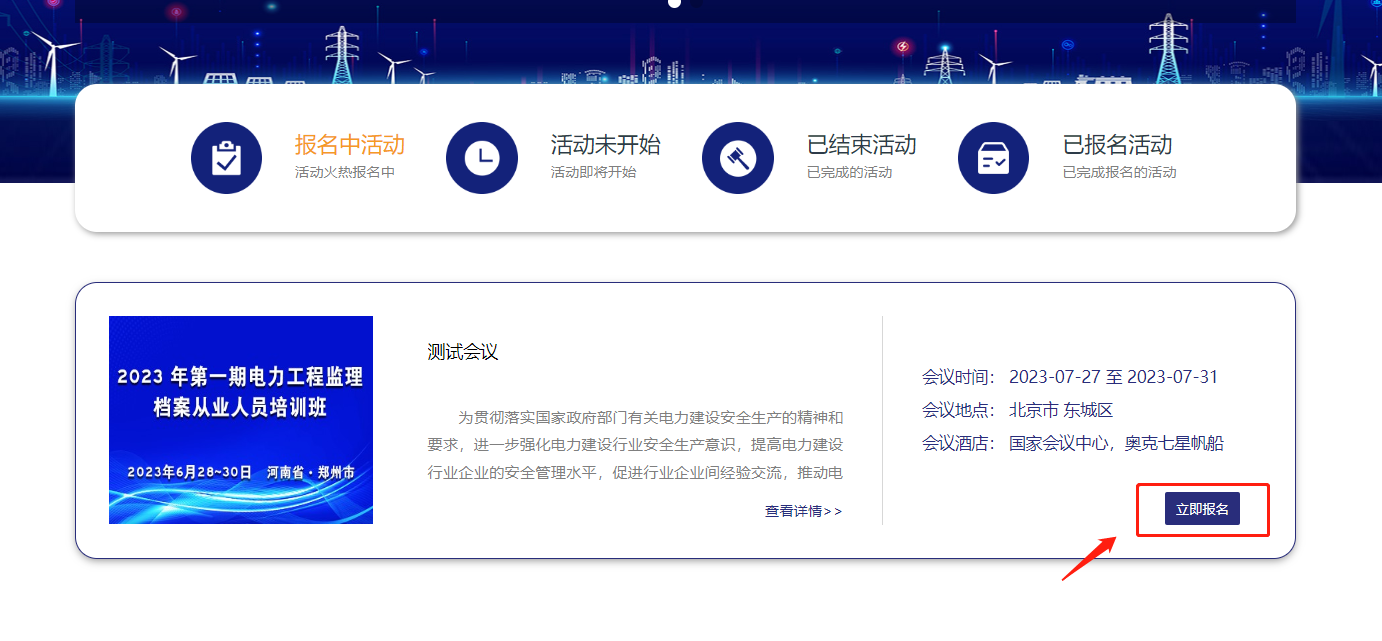 填写基本信息 登录系统后，在“参会人员信息”中填写参会人员的基本信息。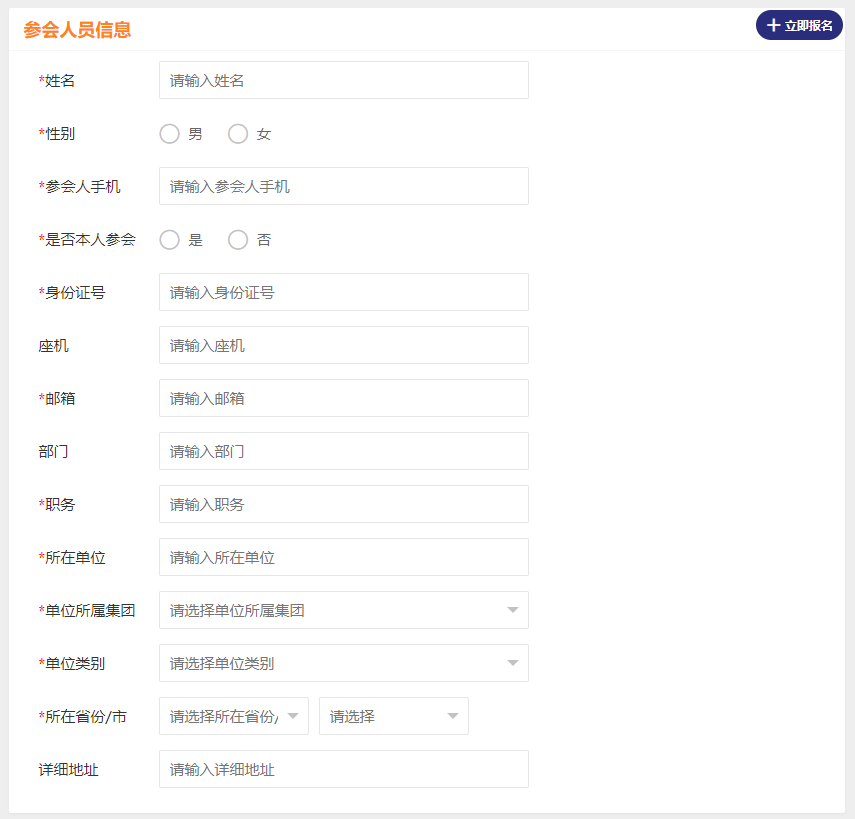 填写住宿信息登录系统后，在“住宿信息”中填写参会人的住宿信息，请选择酒店、入住日期与离店日期，也可选择不住。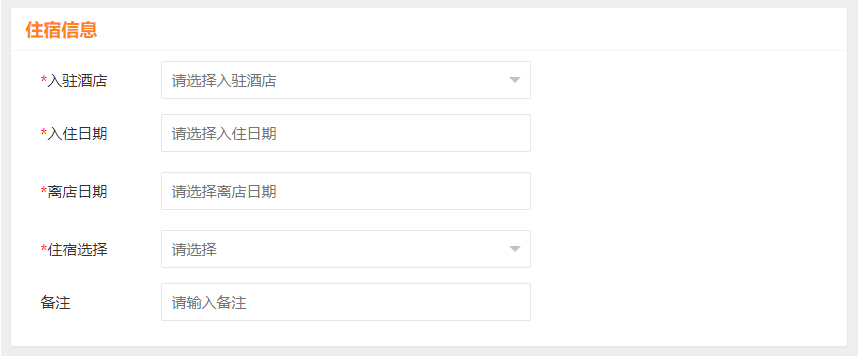 填写发票信息登录系统后，在“发票信息”中填写参会人的发票信息，请选择“开票单位”与“开票类型”如没有选项，请点击【参会发票信息】按钮添加开票信息后再进行选择。如需修改发票信息，请先到【个人中心】的“发票信息管理”下修改、保存后，再重新选择“开票单位”。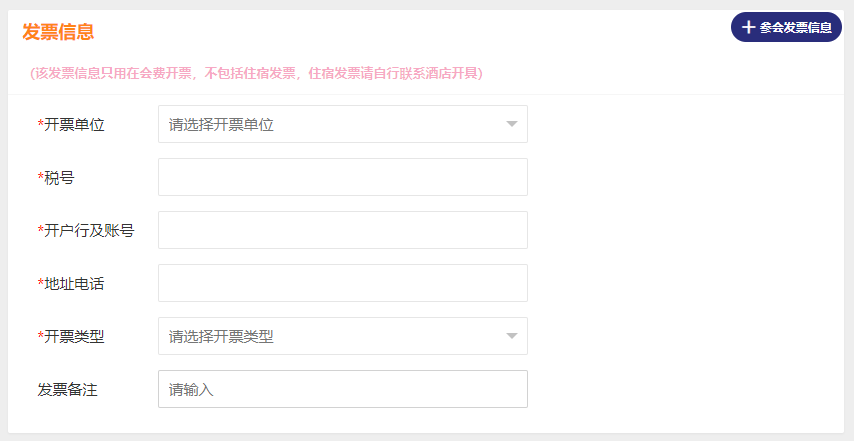 填写发票邮寄信息登录系统后，在“邮寄信息”中填写参会人的发票邮寄信息，请选择“开票单位”。如没有选项，请点击【参会发票信息】按钮添加开票信息后再进行选择。如需修改邮寄信息，请先到【个人中心】的“发票邮寄地址管理”下修改、保存后，再重新选择“邮寄地址”。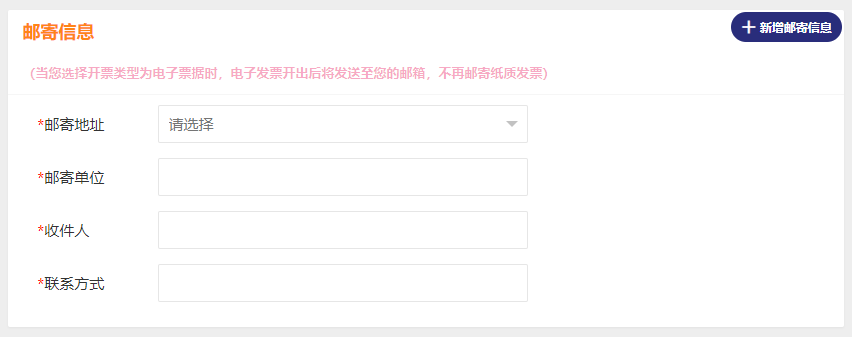 完成报名在填写完参会人员“基本信息”、“住宿信息”、“发票信息”、“邮寄信息”后，选择“缴费方式”：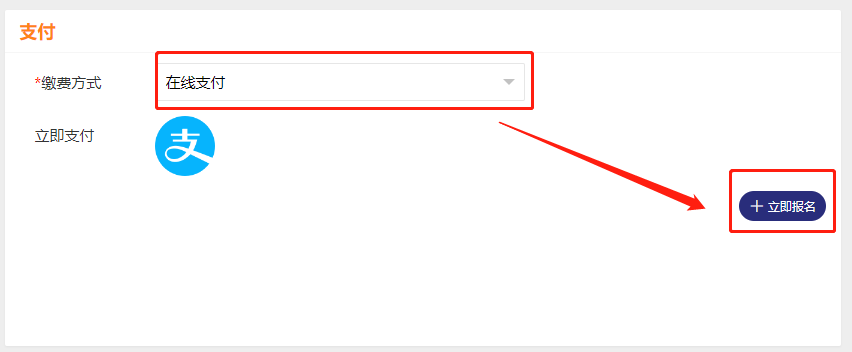 3.6.1 缴费方式：在线支付、现场支付“缴费方式”为“在线支付”或“现场支付”时，点击【立即报名】按钮，系统会弹出“报名成功，是否进行在线缴费？”提示框，同时系统会自动显示报名状态及报名码：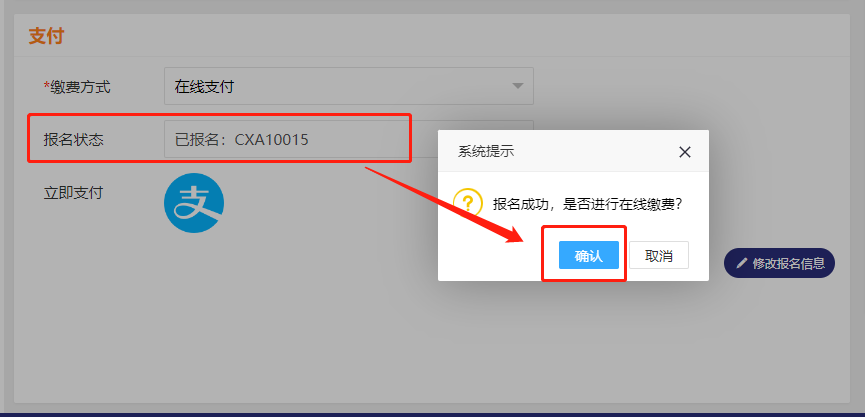 点击提示框中的“确定”按钮后，系统会自动跳转到报名成功页面。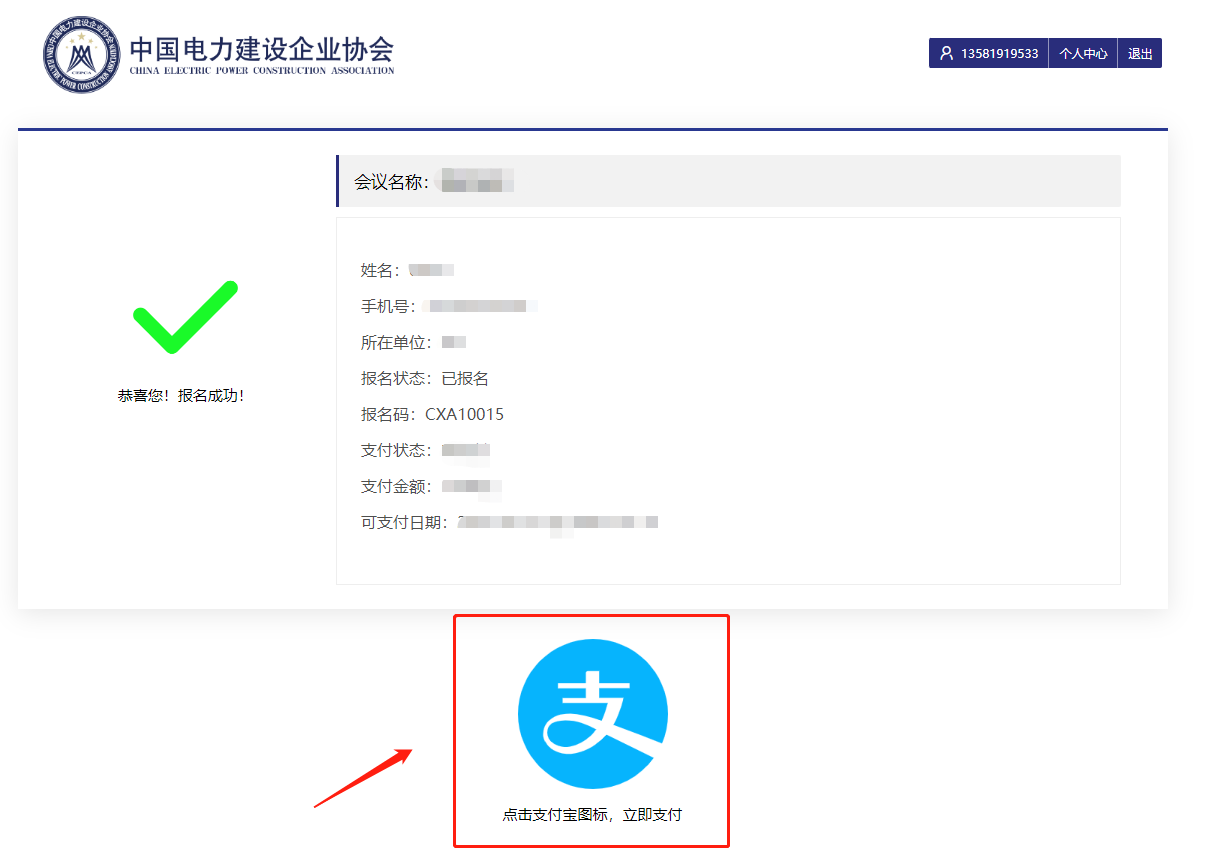 点击“报名成功”页面（上图）中的支付小图标，扫码可进行在线缴费操作。3.6.2 缴费方式：银行转账选择“缴费方式”为“银行转账”时，需先上传“汇款凭证”在点击【立即报名】按钮。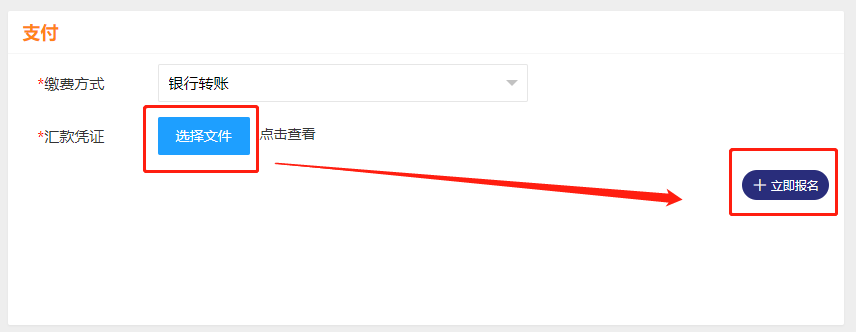 点击【立即报名】按钮后，系统会弹出“提交报名成功！”提示框，同时系统会自动显示报名状态及报名码。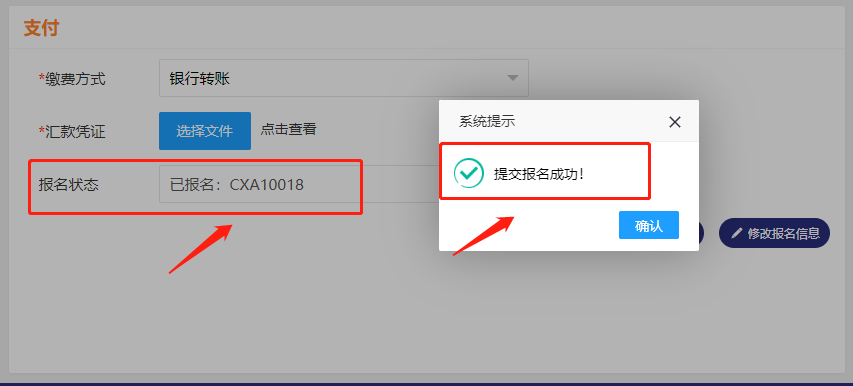 个人中心登录系统后，点击【个人中心】可查看“已报名活动”，同事可对“常用人员”、“发票信息”、“发票邮寄地址”以及“注册用户资料”进行管理。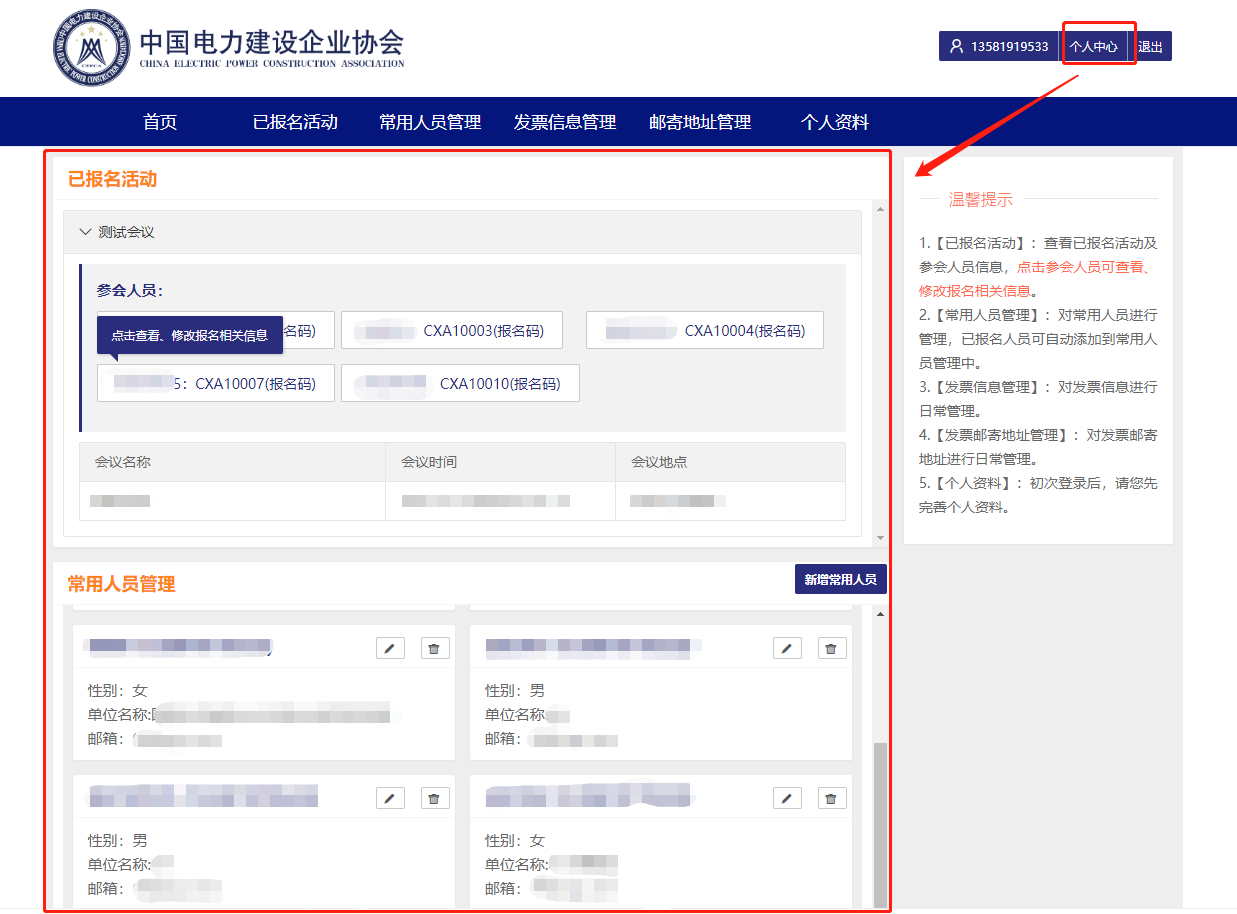 已报名活动在“已报名活动”中可看到相应的参会人员。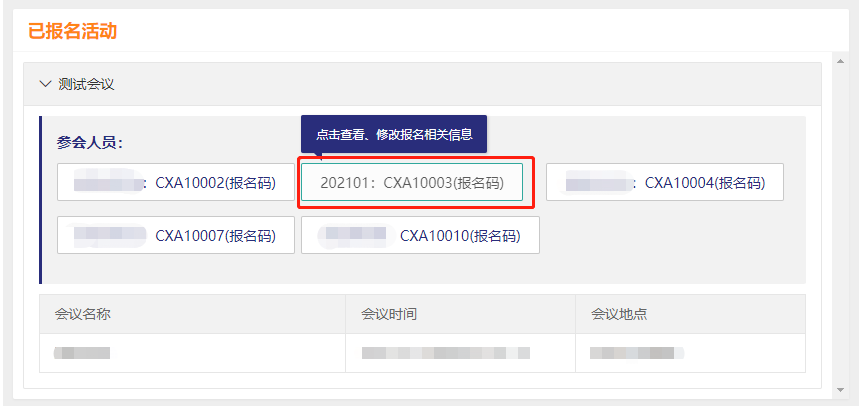 4.1.1 查看、修改报名信息点击已报名活动下的相应参会人员可进入报名页面，可查看、修改报名人员相关信息。修改好信息后，点击【修改报名信息】信息即可修改成功。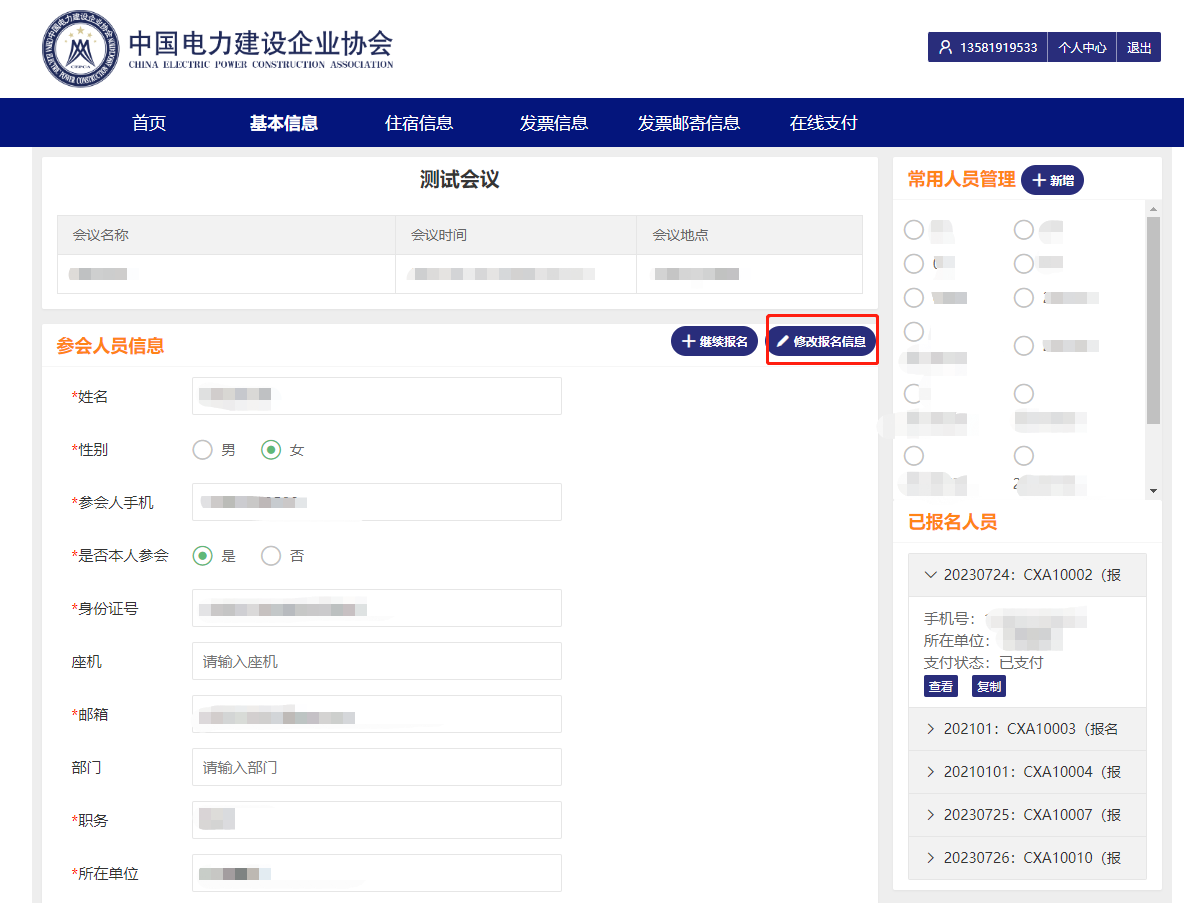 4.1.2 删除报名人员进入报名页面后，对“已报名人员”下“未支付”状态下的人员可进行删除操作。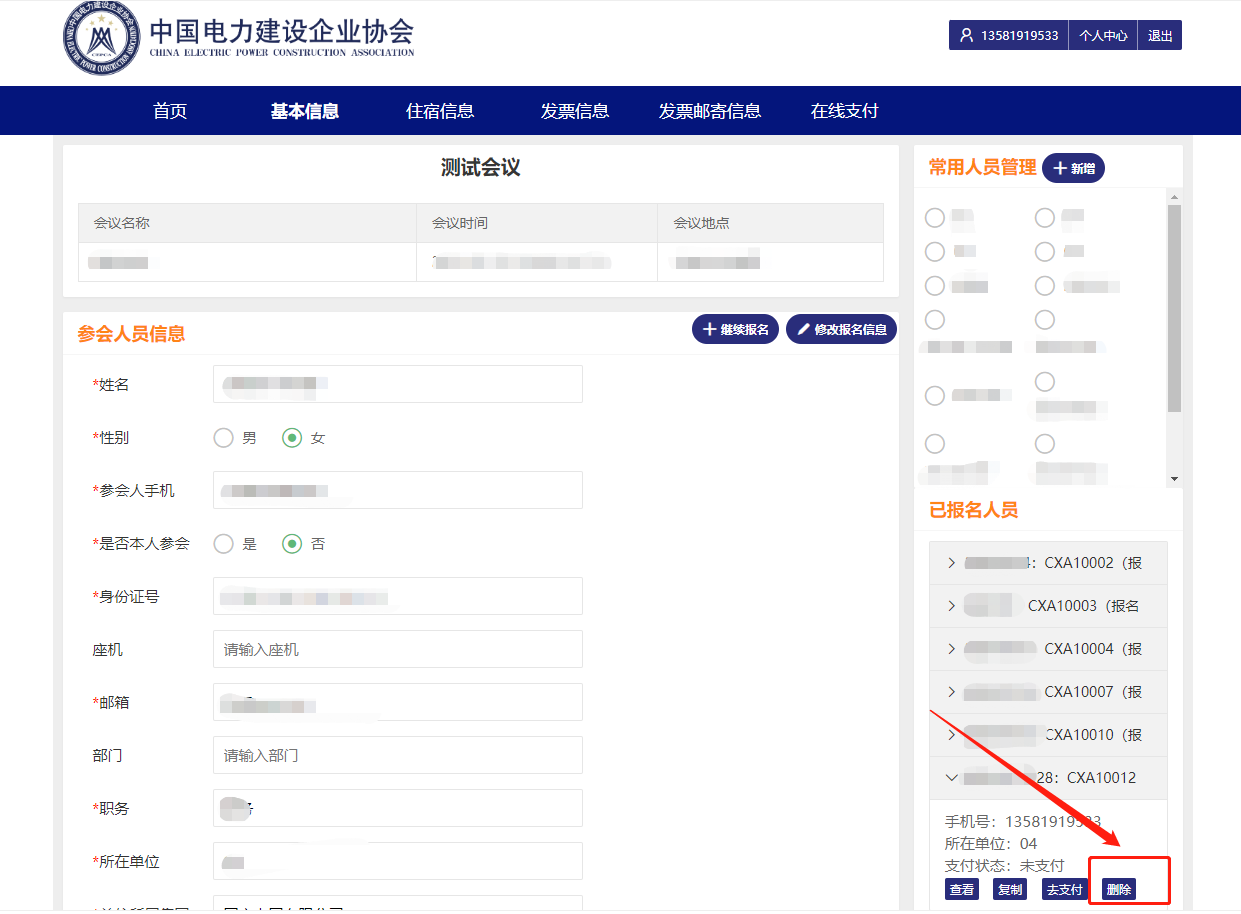 4.1.2 快速复制报名人员进入报名页面后，点击“已报名人员”中的【复制】按钮，可快速复制报名人员信息，再进行相应信息调整后，可直接点击【立即报名】按钮进行报名。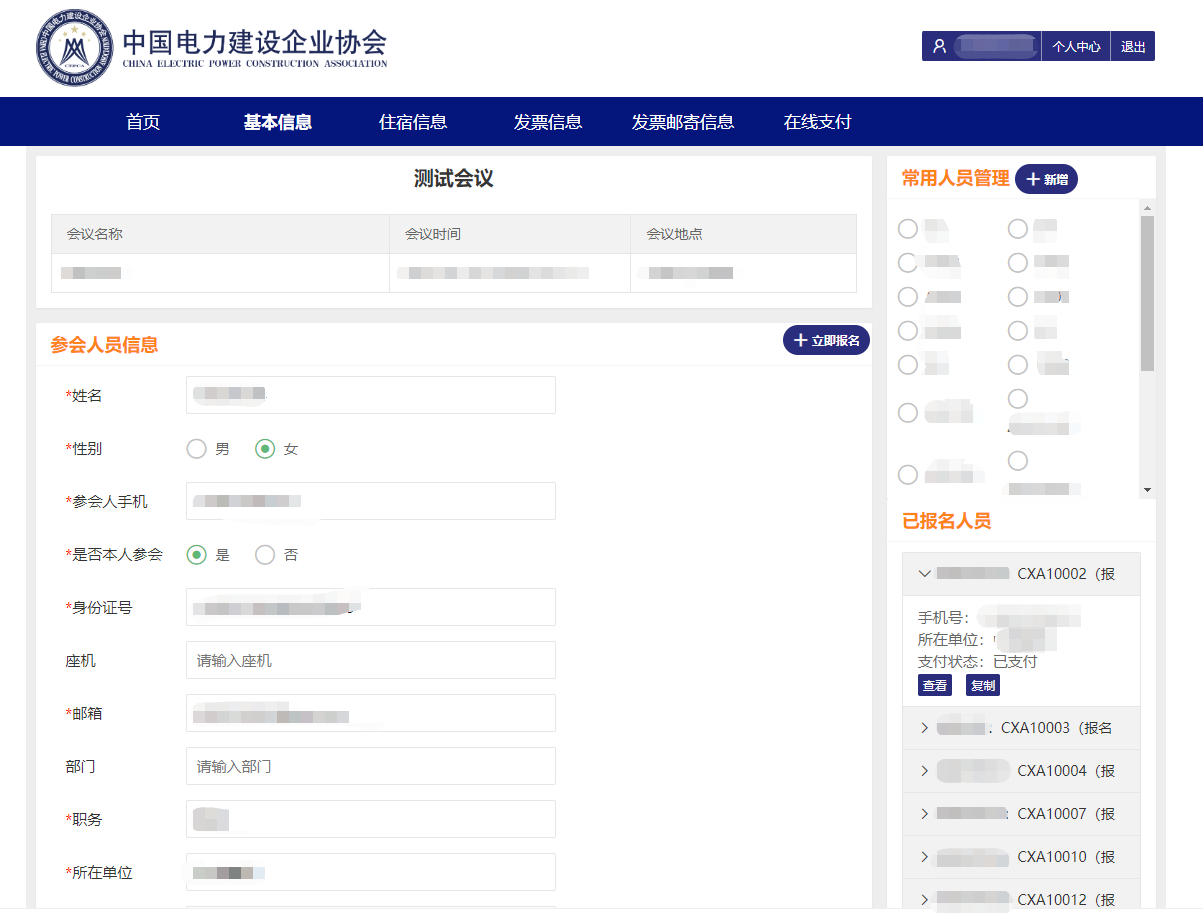 常用人员管理新增、编辑、删除常用人员。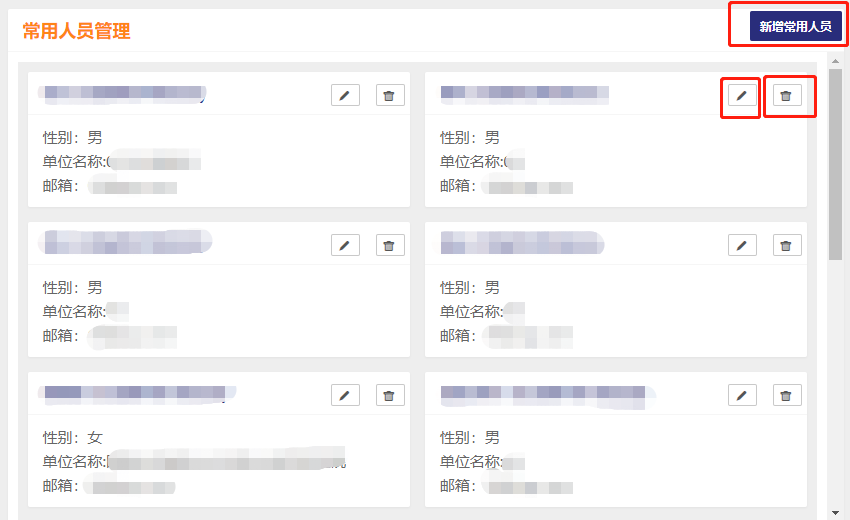 发票信息管理新增、编辑、删除发票信息。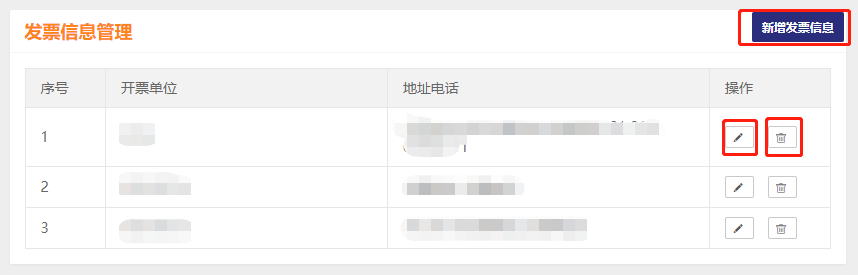 发票邮寄地址管理新增、编辑、删除发票邮寄地址。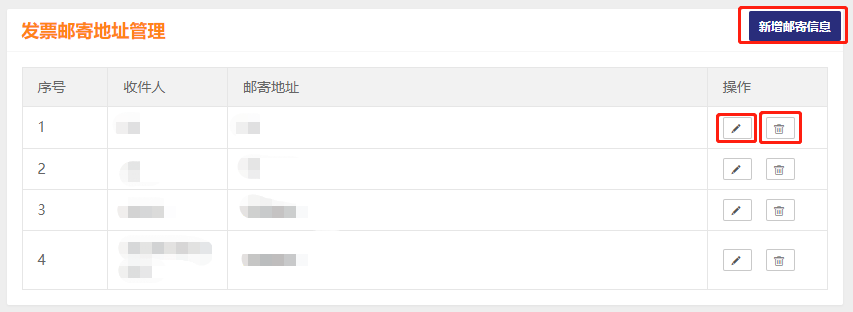 注册用户资料完善用户资料后，点击【保存】。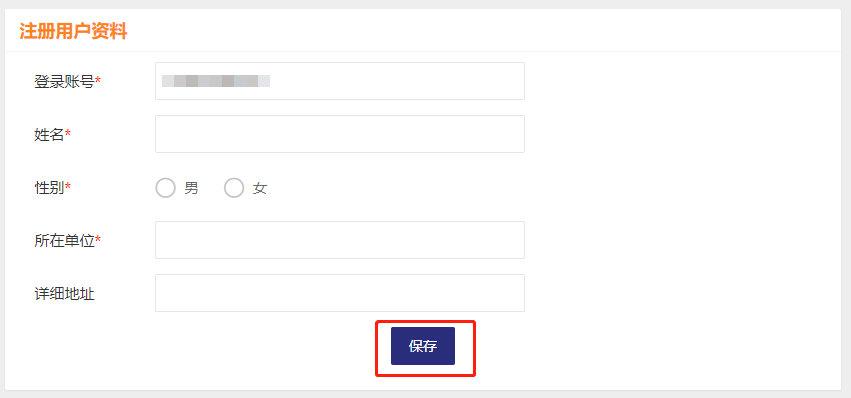 